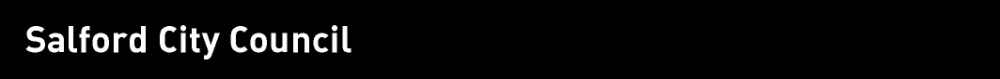 JOB DESCRIPTIONSCHOOL:SCHOOL:St.Joseph’s RC Primary School, Ordsall, SalfordSt.Joseph’s RC Primary School, Ordsall, SalfordJOB DETAILS:     Sports coachJOB DETAILS:     Sports coachJob Title:Job Title:Sports CoachSports CoachGrade:Grade:TA3 Grade 2C, SCP 12 – 17 TA3 Grade 2C, SCP 12 – 17 Directly responsible to:Directly responsible to:HeadteacherHeadteacherMain Duties and Responsibilities/Accountabilities:Main Duties and Responsibilities/Accountabilities:Main Duties and Responsibilities/Accountabilities:Main Duties and Responsibilities/Accountabilities:At all times, promote the ethos of the school as outlined in our Mission Statement and school aims.At all times, promote the ethos of the school as outlined in our Mission Statement and school aims.At all times, promote the ethos of the school as outlined in our Mission Statement and school aims.To develop effective relationships with pupils, parents, staff, governors and other members of the school community.To develop effective relationships with pupils, parents, staff, governors and other members of the school community.To develop effective relationships with pupils, parents, staff, governors and other members of the school community.To prepare curriculum plans and programmes of work which are appropriate to the needs, experience and knowledge of pupils, delivering each pupil’s entitlement to a broad and balanced curriculum. PE Passport is in place.To prepare curriculum plans and programmes of work which are appropriate to the needs, experience and knowledge of pupils, delivering each pupil’s entitlement to a broad and balanced curriculum. PE Passport is in place.To prepare curriculum plans and programmes of work which are appropriate to the needs, experience and knowledge of pupils, delivering each pupil’s entitlement to a broad and balanced curriculum. PE Passport is in place.To provide quality learning experiences for children in your care.To provide quality learning experiences for children in your care.To provide quality learning experiences for children in your care.To assess, record and report on the development, progress and attainments of children, through PE Passport.To assess, record and report on the development, progress and attainments of children, through PE Passport.To assess, record and report on the development, progress and attainments of children, through PE Passport.To work co-operatively within the staff team.To work co-operatively within the staff team.To work co-operatively within the staff team.To communicate with parents on end of year reports, sharing with them the targets for their children’s learning and development.To communicate with parents on end of year reports, sharing with them the targets for their children’s learning and development.To communicate with parents on end of year reports, sharing with them the targets for their children’s learning and development.To have corporate responsibility for the behaviour of the children in accordance with the Behaviour Policy.To have corporate responsibility for the behaviour of the children in accordance with the Behaviour Policy.To have corporate responsibility for the behaviour of the children in accordance with the Behaviour Policy.To participate in opportunities relating to professional development and promoting pupil progress.To participate in opportunities relating to professional development and promoting pupil progress.To participate in opportunities relating to professional development and promoting pupil progress.To contribute to the corporate nature of school life and fulfil the administrative duties which are essential to the smooth running of the school.To contribute to the corporate nature of school life and fulfil the administrative duties which are essential to the smooth running of the school.To contribute to the corporate nature of school life and fulfil the administrative duties which are essential to the smooth running of the school.To manage teaching area and teaching equipment to create a positive, stimulating and safe learning environment, which makes full use of available resources.To manage teaching area and teaching equipment to create a positive, stimulating and safe learning environment, which makes full use of available resources.To manage teaching area and teaching equipment to create a positive, stimulating and safe learning environment, which makes full use of available resources.Participate in staff meetings and contribute to school decision-making and consultation procedures.Participate in staff meetings and contribute to school decision-making and consultation procedures.Participate in staff meetings and contribute to school decision-making and consultation procedures.To fulfil any further duties reasonably requested by the Headteacher or governorsTo fulfil any further duties reasonably requested by the Headteacher or governorsTo fulfil any further duties reasonably requested by the Headteacher or governors14.To undertake such additional duties as are reasonably commensurate with the level of this post.To undertake such additional duties as are reasonably commensurate with the level of this post.To undertake such additional duties as are reasonably commensurate with the level of this post.15.Be an excellent classroom practitioner and be able and willing to share this knowledge and skill with professional colleagues.Be an excellent classroom practitioner and be able and willing to share this knowledge and skill with professional colleagues.Be an excellent classroom practitioner and be able and willing to share this knowledge and skill with professional colleagues.The postholder must carry out their duties with full regard to the City Council’s Equal Opportunities, Health and Safety and Community Strategy Policies.The postholder must carry out their duties with full regard to the City Council’s Equal Opportunities, Health and Safety and Community Strategy Policies.The postholder must carry out their duties with full regard to the City Council’s Equal Opportunities, Health and Safety and Community Strategy Policies.The postholder must carry out their duties with full regard to the City Council’s Equal Opportunities, Health and Safety and Community Strategy Policies.To contribute and demonstrate a commitment to the City Council’s Crime and Disorder Reduction Strategy.To contribute and demonstrate a commitment to the City Council’s Crime and Disorder Reduction Strategy.To contribute and demonstrate a commitment to the City Council’s Crime and Disorder Reduction Strategy.To contribute and demonstrate a commitment to the City Council’s Crime and Disorder Reduction Strategy.Review Arrangements:Review Arrangements:Review Arrangements:Review Arrangements:The details contained in this Job Description reflect the content of the job at the date it was prepared.  It should be remembered, however, that it is inevitable that over time, the nature of individual jobs will change, existing duties may no longer be required and other duties may be gained without changing the general nature of the duties or the level of responsibility entailed.  Consequently, the council will expect to revise this Job Description from time to time and will consult with the postholder at the appropriate time.The details contained in this Job Description reflect the content of the job at the date it was prepared.  It should be remembered, however, that it is inevitable that over time, the nature of individual jobs will change, existing duties may no longer be required and other duties may be gained without changing the general nature of the duties or the level of responsibility entailed.  Consequently, the council will expect to revise this Job Description from time to time and will consult with the postholder at the appropriate time.The details contained in this Job Description reflect the content of the job at the date it was prepared.  It should be remembered, however, that it is inevitable that over time, the nature of individual jobs will change, existing duties may no longer be required and other duties may be gained without changing the general nature of the duties or the level of responsibility entailed.  Consequently, the council will expect to revise this Job Description from time to time and will consult with the postholder at the appropriate time.The details contained in this Job Description reflect the content of the job at the date it was prepared.  It should be remembered, however, that it is inevitable that over time, the nature of individual jobs will change, existing duties may no longer be required and other duties may be gained without changing the general nature of the duties or the level of responsibility entailed.  Consequently, the council will expect to revise this Job Description from time to time and will consult with the postholder at the appropriate time.Date Job Description prepared/revised:May 2022Prepared by:HeadteacherAgreed by Postholder